Daily Routine:Good day, good day, good day to youGood day, good day, and how do you do?The sun is/not shining, and the day is newGood day, good day, and how do you do?How do you do boys and girls.Song : Sunday, Monday, Tuesday, Wednesday, Thursday, Friday, Saturday  Now go to Starfall.com and make a calendar. (open for Kindergarten. click on the calendar or look at a calendar at home and talk about it)Morning Letter(can you read  most of the letter by yourself?)Dear girls  and  boys, Good   morning  or  afternoon . Today   is   wonderful  Wednesday, June 3, 2020.Happy Birthday,  Connor!  He   turned   6   yesterday!  How can you show 6? (different ways)Did   you   go   on   a   rock   hunt?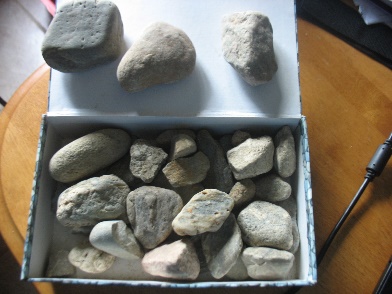 I   found   some   interesting   rocks.  LOOK! We have some wonderful work today!Have   a   good   day!   Love,  Mrs. CraigOur word of the day is   have.  Use  it  for STOP!  DROP! and  WRITE!  h- plop boing / a- snore prrrsh plop / v-  wheee wheee / e- vroom snore (say the letter and strokes out loud)* Get a paper and pencil ready… set the timer for every 20-30 minutes when it goes off, STOP what you are doing… and write the word for 2 minutes!  GO!! (say the letters out loud so they stick to your brain)Activities for Today: Language Arts Read –Read- READ!**Each day, choose an activity (or more) from WEEK 3 on the learning mat posted in the “documents” section. …Speaking and ListeningOur reading and math theme is Rocks / Stones Read alouds:  - Little Dinosaur https://www.youtube.com/watch?v=IbZIJLEqeFU		    Charlotte and the Rock -    https://www.youtube.com/watch?v=Zdb6HGtyQfA***Can you retell one story with a beginning-middle- and end.  What was the problem? Did it get solved? How?*Share the book(s) and talk about them. Ask each other some questions:*What is the Same and Different about the stories?  Which was your favorite? Why?------------------------------------I uploaded a list of word wall words> practice a few a day lay a rock or counter for each letter You have read 100 books all together! WOW- we can still help other kids get books if we fill our heart, KEEP READING I will send it to Scholastic ASAP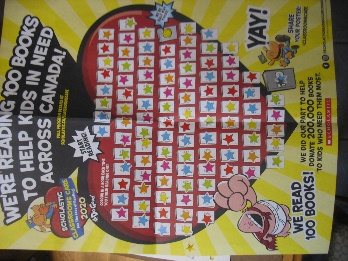 Check out our class group on EpicRead books from your “good fit” assigned (go back and re-read for practice with fluency)                   You can go to Tumblebooks.com username: nblib password: nbschools for lots of book choices!**********************************Writing Model- Write a story about rocks…  			I  have  rocks  in  my  yard.  They  go  around  my  flowers.  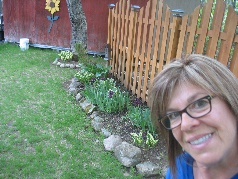 			They  are  different  shapes  and  sizes.	I have a lot of them.Tell me more about your story. Add a detail like I did. Use the helper sheets you got in your bag! Before you write, say your story out loud and count the words  Writing: Think, talk, draw, and write.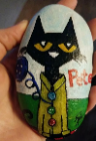 Add details to a story you wrote about rocks. Look closely.  Do you have some word wall words?		    Did you write the sounds you hear for unknown words		    Does it begin with a capital and end with a stop mark?		    Can you read it and understand		    Did you use your letter making strokes?		--------------------------------------------------------------Math- Camp Mathematician – See the document for this great math adventure!Try  to  build  a  space  rocket  using  recycled  materials around your home?  Paper towel rolls, bottles, cans, cardboard… See what you can find and send me a photo… I will post a picture of mine later!   Have fun…  What 3D shapes  can  you  use?  Continue to work on your rocket.  Mine is finished! ***Are you able to name the shapes and solids you used?  If you have finished, send a picture or maybe a video of you telling me about it -to my email, I would love to see you. Measurement: Connor told me he thinks he got “taller”.  What a great idea to measure ourselves and share our height.  Try using non-standard units first (like in the video we saw) then use a measuring tape or ruler.  Send in your numbers!!  *continue working on Dreambox  aim for 5 activities per week. Make sure to finish each that you begin… Don’t give up…even when it is difficult! Just try your best. *** try counting back from –8-2, 7-2, 6-2, 5-2, 4-2… GOOD!Phys. ED and Social/Emotional- Choose activities from WEEK 3 of the activities posted. Get out and play but also take some time to be still.Cosmic Kids: Zen Den – calm down after a busy day… https://www.youtube.com/watch?v=laDRCHhSTxMMusicplayonline link is provided on this page.  Have fun with the Spring Unit. Play some of the games too!Today would be You and Your World Day-   Here is a story of inclusion and a boy who loved rocks, I hope you enjoy it and talk about the story. Written and read by Sheree Fitch (famous NB poet and author, and a beautiful person)– a true story written after a school visit.Listen to the Poem Pocketful of Rocks (what might be in your pocket?)toes in my nose- (pocketful…)   https://voiced.ca/podcast_episode_post/ep-03-toes-in-my-nose-and-other-poems/Here is  Pocket Rocks  https://voiced.ca/podcast_episode_post/ep-05-pocket-rocks/